Era:                                                                                                    Date:                                                       Name:Era:                                                                                                    Date:                                                       Name:Questions (Form questions about the main ideas of each section of notes.  Helpful hint: Questions could be based on interpreting, showing examples, cause and effect, summarizing the main idea, inferring a what if, etc.)Imperialism Defined:      Direct Imperialism     In-direct Imperialism     ExpansionismWhy Imperialism???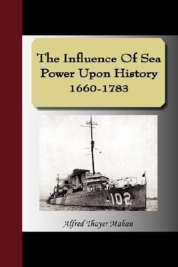 Naval SuperiorityThe Hawaiian Involvement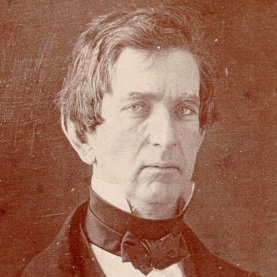 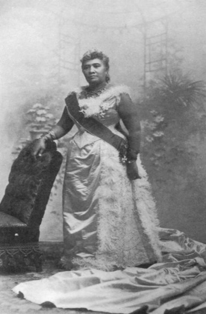 Alaskan PurchaseSpanish-American War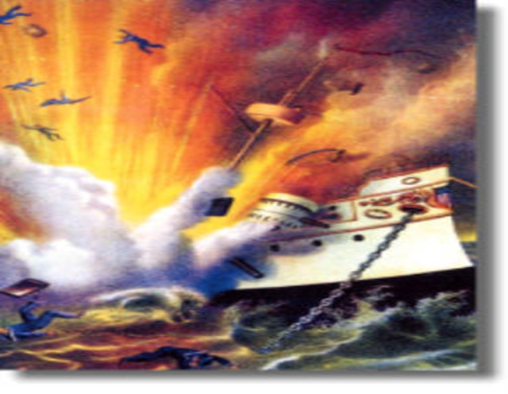      Cuba     U.S.S. Maine     Yellow Journalism     Rough Riders     “Splendid Little War”     Treaty of Paris #2 (1898)                    Acquirements:                  Platt Amendment:Open Door Policy (China)     Boxer RebellionSigns of  American Power:Monroe Doctrine & Roosevelt Corollary to Monroe Doctrine      Big Stick Policy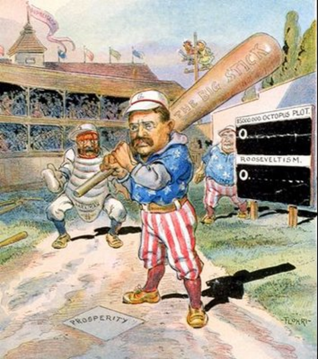 Treaty of Portsmouth – Panama Canal - Summary (Summarize the main idea/s of the notes on this page into 1-2 statements.  Helpful Hint: fit the main idea into a core theme.)Summary (Summarize the main idea/s of the notes on this page into 1-2 statements.  Helpful Hint: fit the main idea into a core theme.)